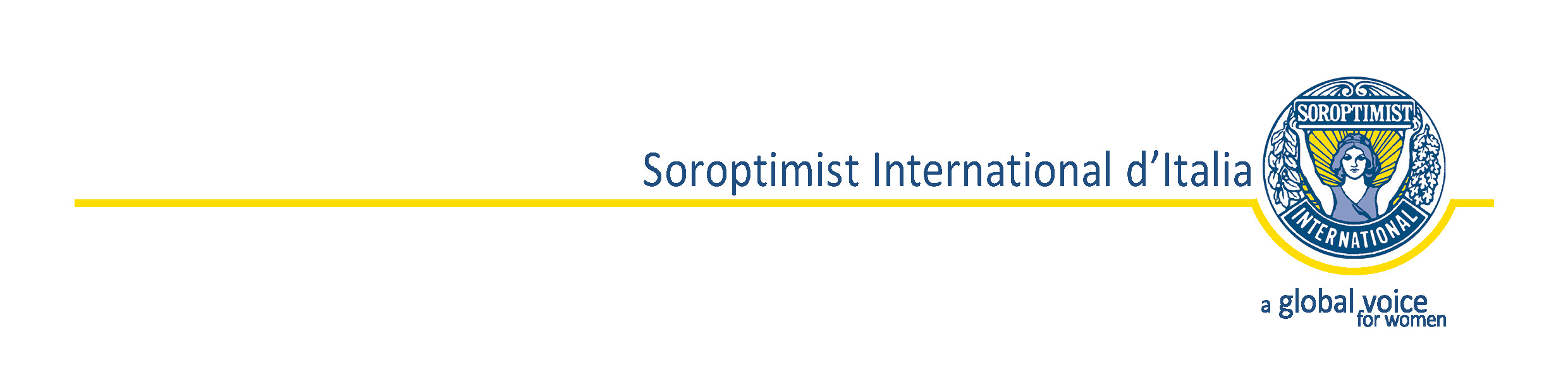 va in Biblioteca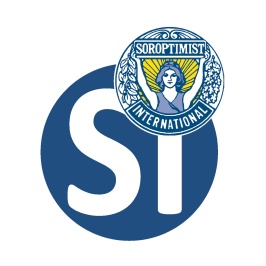 19 febbraio 2018Cara Presidente,desideriamo sottolineare la necessità e l’importanza dell’attività di monitoraggio connessa al progetto SI va in Biblioteca, che il tuo Club ha attivato. Misurare gli effetti di un progetto risponde ad esigenze di trasparenza e di valutazione complessiva dell’azione, per valutarne, in modo scientifico, il suo impatto.Nello specifico riteniamo sia molto importante raccogliere alcuni dati quantitativi e qualitativi del vostro progetto, per poi aggregarli in una lettura complessiva dell’azione da presentare a livello nazionale, quando il progetto sarà completato da tutti i Club che vi hanno aderito.Si tratta di compilare, manualmente o informaticamente, la scheda allegata  che puoi anche reperire sul sito, composta di due sezioni : una da compilare a cura del Club ed una a cura dei beneficiari-utenti del progetto. Ti chiedo di inviare la scheda (se più progetti, una scheda per ogni progetto) scannerizzata appena dopo la conclusione del vostro progetto all’indirizzo : avvocatitaormina@libero.it e, in copia, a monitoraggiobiblioteca@gmail.com, a cui potrai anche inoltrare eventuali quesiti sulla compilazione.Certe della tua preziosa collaborazione cogliamo l’occasione per salutarti cordialmente e per augurarti un proficuo lavoro .							 Lucia Taormina coordinatrice gruppo di lavoroe    Ingrid Brizio	responsabile monitoraggio progetti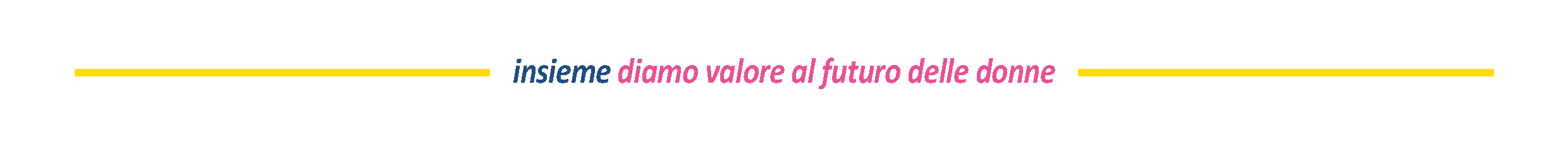 